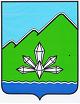 АДМИНИСТРАЦИЯ ДАЛЬНЕГОРСКОГО ГОРОДСКОГО ОКРУГА           ПРИМОРСКОГО КРАЯ ПОСТАНОВЛЕНИЕ _______________                            г. Дальнегорск                                 №  _______О внесении изменений в постановление администрацииДальнегорского городского округа от 30.11. 2016 № 676-па«Об утверждении нормативных затрат на обеспечение 
функций администрации Дальнегорского городского 
округа, органов администрации Дальнегорского 
городского округа, имеющих статус юридических лиц 
и подведомственных им казенных учреждений» В соответствии с Федеральным законом от 05.04.2013 № 44-ФЗ 
«О контрактной системе в сфере закупок товаров, работ, услуг для обеспечения государственных и муниципальных нужд», постановлением администрации Дальнегорского городского округа от 19.10.2015 № 576-па «Об утверждении Требований к порядку разработки и принятия правовых актов о нормировании в сфере закупок для обеспечения муниципальных нужд, содержанию указанных актов и обеспечению их исполнения», постановлением администрации Дальнегорского городского округа от 30.10.2015 № 623-па «Об утверждении Правил определения нормативных затрат на обеспечение функций администрации Дальнегорского округа, органов администрации Дальнегорского городского округа, имеющих статус юридических лиц и подведомственных им казенных учреждений», руководствуясь Уставом Дальнегорского городского округа, администрация Дальнегорского городского округаПОСТАНОВЛЯЕТ:1. Внести изменения в утвержденные постановлением администрации Дальнегорского городского округа от 30.11.2016 № 676-па «Об утверждении нормативных затрат на обеспечение функций администрации Дальнегорского городского округа, органов администрации Дальнегорского городского округа, имеющих статус юридических лиц и подведомственных им казенных учреждений» нормативы, изложив их в новой редакции: Приложение № 1 – Нормативные затраты на обеспечение функций администрации Дальнегорского городского округа, органов администрации Дальнегорского городского округа, имеющих статус юридических лиц и подведомственных им казенных учреждений; Приложение № 2 – Нормативные затраты на обеспечение функций администрации Дальнегорского округа; Приложение № 3 – Нормативные затраты на обеспечение функций финансового управления администрации Дальнегорского городского округа; Приложение № 4 – Нормативные затраты на обеспечение функций Управления образования администрации Дальнегорского городского округа; Приложение № 5 – Нормативные затраты на обеспечение функций Управления культуры, спорта и молодёжной политики администрации Дальнегорского городского округа;Приложение № 6 – Нормативные затраты на обеспечение функций Управления муниципального имущества администрации Дальнегорского городского округа;Приложение № 7 – Нормативные затраты на обеспечение функций муниципального казённого учреждения «Обслуживающее учреждение».Признать утратившими силу следующие постановления администрации Дальнегорского городского округа:от 17.10.2017 № 601-па «О внесении изменений в постановление администрации Дальнегорского городского округа от 30.10.2016 № 676-па «Об утверждении нормативных затрат на обеспечение функций администрации Дальнегорского городского округа, органов администрации Дальнегорского городского округа, имеющих статус юридических лиц и подведомственных им казенных учреждений»;от 07.08.2018 № 534-па «О внесении изменений в постановление администрации Дальнегорского городского округа от 17.10.2017 № 601-па «Об утверждении нормативных затрат на обеспечение функций администрации Дальнегорского городского округа, органов администрации Дальнегорского городского округа, имеющих статус юридических лиц и подведомственных им казенных учреждений».3. Разместить настоящее постановление на официальном сайте Дальнегорского городского округа и в единой информационной системе в сфере закупок в информационно-телекоммуникационной сети Интернет.И.о. Главы Дальнегорскогогородского округа                                                                                      В.Н. Колосков